198 Brink Hill Road ٠ Greentown, PA 18426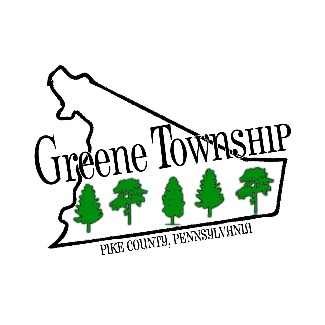 (570) 676-9325 ٠ www.greenetownship.orgREGULAR MEETING AGENDADECEMBER 7, 2022Call to Order and Pledge of AllegianceAdopt AgendaAction on MinutesRegular Meeting – November 2, 2022Announcement of MeetingsSupervisor’s Organizational Meeting – January 3, 2023 – SET TIMEAuditor’s Organizational Meeting – January 4, 2023 6:00pmPlanning Commission’s Organizational Meeting – January 25, 2023 7:00pmRecognition of VisitorsSolicitor Sewer Easement for 107 Lazy River RoadRoad ReportSEO ReportCode Enforcement ReportUnfinished BusinessAdopt Short-Term Rental Fee Schedule ResolutionNew BusinessAdopt 2023 BudgetDonationsFire Tax FundsMulcahy Lot CombinationRepository Lots – see attachedAdjournment